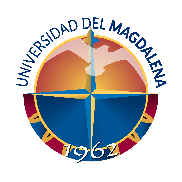 UNIVERSIDAD DEL MAGDALENATÉRMINOS DE REFERENCIAANEXOS: FORMULARIOS DE LA PROPUESTAFORMULARIOS 1, 2, 3, Y 4CONVOCATORIA PÚBLICA N° 02 DE 2020CONTRATACIÓN PARA EL SERVICIO DE VIGILANCIA Y SEGURIDAD PRIVADA PARA LOS BIENES E INSTALACIONES DE PROPIEDAD DE LA UNIVERSIDAD DEL MAGDALENA UBICADOS EN LA SEDE CENTRAL Y SUS SEDES ALTERNAS.GRUPO DE CONTRATACIÓN MARZO DEL 2020ANEXO N° 1FORMULARIO N° 1MODELO DE CARTA DE PRESENTACIÓN DE LA PROPUESTASanta Marta, D.T.C. H., Fecha Señores UNIVERSIDAD DEL MAGDALENANIT. 891.780.111 - 8Grupo de Contratación CiudadASUNTO: CONVOCATORIA PÚBLICA N° 02 DE 2020.OBJETO: “CONTRATACIÓN PARA EL SERVICIO DE VIGILANCIA Y SEGURIDAD PRIVADA PARA LOS BIENES E INSTALACIONES DE PROPIEDAD DE LA UNIVERSIDAD DEL MAGDALENA UBICADOS EN LA SEDE CENTRAL Y SUS SEDES ALTERNAS”.La presente tiene por objeto presentar propuesta para la convocatoria de la referencia, de acuerdo con las condiciones previstas en los términos de referencia de y de conformidad con lo establecido en este documento y los formularios de la propuesta adjunta.Así mismo, declaro que:1. Tengo capacidad y/o poder legal para firmar y presentar la propuesta.2. La firma que represento está autorizada para ejecutar el objeto establecido en los términos de referencia.3. Esta propuesta y el contrato que se llegare a celebrar en caso de adjudicación, comprometen totalmente a la sociedad que legalmente represento. De la misma manera en caso de adjudicación, el contrato será firmado por la siguiente persona en representación de la respectiva sociedad:NOMBRES Y APELLIDOS			CARGO	            NOMBRE DE LA SOCIEDAD__________________________	___________________        ________________________(Aquí deberá indicarse el nombre completo de la persona natural o jurídica que firmará el contrato).4. Hemos estudiado cuidadosamente los documentos de la convocatoria, incluido sus adendas y aceptamos sus condiciones.5. Hemos revisado detenidamente la propuesta adjunta y declaramos que no contiene ningún error u omisión.6. La sociedad que legalmente represento y el suscrito no se encuentran impedidos para contratar, por causa de inhabilidades y/o incompatibilidades establecidas en la Ley 80 de 1993, Ley 1150 de 2007 y demás normas modificatorias y concordantes.7. Hemos recibido la información oportuna y dentro de los términos previstos en los términos de referencia.8. Que con la suscripción del presente formulario acepto ser notificado de cualquiera de los actos administrativos y comunicados que se expidan durante el desarrollo de la presente convocatoria a través del correo electrónico: ___________________________________________.9. Que el contenido de la propuesta es válido por un término mínimo de sesenta (60) días calendario, contados a partir de la fecha de la entrega de propuestas.Atentamente,(Nombre de la sociedad)	(Nombre, firma y C.C. del (la) Representante Legal o quien haga sus veces o la persona autorizada).Dirección:Teléfono: ANEXO N° 3FORMATO N° 3COMPROMISO ANTICORRUPCIÓNEl (los) suscrito(s) a saber: (NOMBRE DEL OFERENTE SI SE TRATA DE UNA PERSONA NATURAL, o NOMBRE DEL REPRESENTANTE LEGAL DE LA SOCIEDAD SI SE TRATA DE PERSONA JURÍDICA, o DEL REPRESENTANTE LEGAL DE CADA UNO DE LOS MIEMBROS DEL CONSORCIO O UNIÓN TEMPORAL OFERENTE) domiciliado en _________, identificado con (DOCUMENTO DE IDENTIFICACIÓN), quien obra en calidad de ___________, Quien(es) en adelante se denominará(n) EL OFERENTE, manifiestan su voluntad de asumir, de manera unilateral, el presente COMPROMISO ANTICORRUPCIÓN, teniendo en cuenta las siguientes consideraciones:PRIMERO: Que la entidad adelanta Convocatoria Pública N° 02 de 2020, conforme a lo prescrito en el Acuerdo Superior N° 010 de 2013 “Estatuto de Contratación” de la Universidad del Magdalena y demás normas concordantes.SEGUNDO: Que es interés del oferente apoyar la acción del Estado colombiano y de la Universidad, para fortalecer la transparencia en los procesos de contratación, y la responsabilidad de rendir cuentas;CLAÚSULA PRIMERA: COMPROMISOS ASUMIDOS. El oferente, mediante suscripción del presente documento, asume los siguientes compromisos:El oferente no ofrecerá ni dará sobornos, ni ninguna otra forma de halago a ningún funcionario público en relación con su propuesta, con el proceso de selección, ni con la ejecución del contrato que pueda celebrarse como resultado de la misma, así como no permitirá que nadie, bien sea empleado suyo o un agente comisionista independiente lo haga en su nombre;El oferente se compromete formalmente a no efectuar acuerdos, o realizar actos o conductas que tengan por objeto la colusión en el proceso de selección, o como efecto la distribución de la adjudicación de contratos entre los cuales se encuentre el que es materia del proceso de selección referido.CLAÚSULA SEGUNDA. CONSECUENCIAS DEL INCUMPLIMIENTO. El oferente asume a través de la suscripción del presente compromiso, las consecuencias previstas en la Convocatoria Pública, si se comprobare el incumplimiento de los compromisos de anticorrupción.En constancia de lo anterior, y como manifestación de la aceptación de los compromisos unilaterales incorporados en el presente documento, se firma el mismo en la ciudad de ____________, a los _____________ (FECHA EN LETRAS Y NUMEROS)FirmaC.C.UNIVERSIDAD DEL MAGDALENA: DIRECCIÓN ADMINISTRATIVAUNIVERSIDAD DEL MAGDALENA: DIRECCIÓN ADMINISTRATIVAUNIVERSIDAD DEL MAGDALENA: DIRECCIÓN ADMINISTRATIVAUNIVERSIDAD DEL MAGDALENA: DIRECCIÓN ADMINISTRATIVAUNIVERSIDAD DEL MAGDALENA: DIRECCIÓN ADMINISTRATIVAUNIVERSIDAD DEL MAGDALENA: DIRECCIÓN ADMINISTRATIVAUNIVERSIDAD DEL MAGDALENA: DIRECCIÓN ADMINISTRATIVAUNIVERSIDAD DEL MAGDALENA: DIRECCIÓN ADMINISTRATIVAUNIVERSIDAD DEL MAGDALENA: DIRECCIÓN ADMINISTRATIVAUNIVERSIDAD DEL MAGDALENA: DIRECCIÓN ADMINISTRATIVAUNIVERSIDAD DEL MAGDALENA: DIRECCIÓN ADMINISTRATIVAUNIVERSIDAD DEL MAGDALENA: DIRECCIÓN ADMINISTRATIVANIT. N° 891.780.111-8NIT. N° 891.780.111-8NIT. N° 891.780.111-8NIT. N° 891.780.111-8NIT. N° 891.780.111-8NIT. N° 891.780.111-8NIT. N° 891.780.111-8NIT. N° 891.780.111-8NIT. N° 891.780.111-8NIT. N° 891.780.111-8NIT. N° 891.780.111-8NIT. N° 891.780.111-8GRUPO INTERNO DE SERVICIOS GENERALESGRUPO INTERNO DE SERVICIOS GENERALESGRUPO INTERNO DE SERVICIOS GENERALESGRUPO INTERNO DE SERVICIOS GENERALESGRUPO INTERNO DE SERVICIOS GENERALESGRUPO INTERNO DE SERVICIOS GENERALESGRUPO INTERNO DE SERVICIOS GENERALESGRUPO INTERNO DE SERVICIOS GENERALESGRUPO INTERNO DE SERVICIOS GENERALESGRUPO INTERNO DE SERVICIOS GENERALESGRUPO INTERNO DE SERVICIOS GENERALESGRUPO INTERNO DE SERVICIOS GENERALESRELACIÓN DE PUESTOS DE GUARDAS CON SUS RESPECTIVOS HORARIOS NECESITADOS POR UNIMAGDALENA PARA LA SEGURIDAD DE SUS BIENESRELACIÓN DE PUESTOS DE GUARDAS CON SUS RESPECTIVOS HORARIOS NECESITADOS POR UNIMAGDALENA PARA LA SEGURIDAD DE SUS BIENESRELACIÓN DE PUESTOS DE GUARDAS CON SUS RESPECTIVOS HORARIOS NECESITADOS POR UNIMAGDALENA PARA LA SEGURIDAD DE SUS BIENESRELACIÓN DE PUESTOS DE GUARDAS CON SUS RESPECTIVOS HORARIOS NECESITADOS POR UNIMAGDALENA PARA LA SEGURIDAD DE SUS BIENESRELACIÓN DE PUESTOS DE GUARDAS CON SUS RESPECTIVOS HORARIOS NECESITADOS POR UNIMAGDALENA PARA LA SEGURIDAD DE SUS BIENESRELACIÓN DE PUESTOS DE GUARDAS CON SUS RESPECTIVOS HORARIOS NECESITADOS POR UNIMAGDALENA PARA LA SEGURIDAD DE SUS BIENESRELACIÓN DE PUESTOS DE GUARDAS CON SUS RESPECTIVOS HORARIOS NECESITADOS POR UNIMAGDALENA PARA LA SEGURIDAD DE SUS BIENESRELACIÓN DE PUESTOS DE GUARDAS CON SUS RESPECTIVOS HORARIOS NECESITADOS POR UNIMAGDALENA PARA LA SEGURIDAD DE SUS BIENESRELACIÓN DE PUESTOS DE GUARDAS CON SUS RESPECTIVOS HORARIOS NECESITADOS POR UNIMAGDALENA PARA LA SEGURIDAD DE SUS BIENESRELACIÓN DE PUESTOS DE GUARDAS CON SUS RESPECTIVOS HORARIOS NECESITADOS POR UNIMAGDALENA PARA LA SEGURIDAD DE SUS BIENESRELACIÓN DE PUESTOS DE GUARDAS CON SUS RESPECTIVOS HORARIOS NECESITADOS POR UNIMAGDALENA PARA LA SEGURIDAD DE SUS BIENESRELACIÓN DE PUESTOS DE GUARDAS CON SUS RESPECTIVOS HORARIOS NECESITADOS POR UNIMAGDALENA PARA LA SEGURIDAD DE SUS BIENESFORMULARIO N° 2 (PROPUESTA ECONÓMICA)FORMULARIO N° 2 (PROPUESTA ECONÓMICA)FORMULARIO N° 2 (PROPUESTA ECONÓMICA)FORMULARIO N° 2 (PROPUESTA ECONÓMICA)FORMULARIO N° 2 (PROPUESTA ECONÓMICA)FORMULARIO N° 2 (PROPUESTA ECONÓMICA)FORMULARIO N° 2 (PROPUESTA ECONÓMICA)FORMULARIO N° 2 (PROPUESTA ECONÓMICA)FORMULARIO N° 2 (PROPUESTA ECONÓMICA)FORMULARIO N° 2 (PROPUESTA ECONÓMICA)FORMULARIO N° 2 (PROPUESTA ECONÓMICA)FORMULARIO N° 2 (PROPUESTA ECONÓMICA)PERIODO: DEL 1 DE MAYO DE 2020, HASTA EL 30 DE ABRIL DE 2022PERIODO: DEL 1 DE MAYO DE 2020, HASTA EL 30 DE ABRIL DE 2022PERIODO: DEL 1 DE MAYO DE 2020, HASTA EL 30 DE ABRIL DE 2022PERIODO: DEL 1 DE MAYO DE 2020, HASTA EL 30 DE ABRIL DE 2022CONCEPTOS DE LOS SERVICIOSCANT.UBICACIÓN Y ATENCIÓN DEL PUESTOHORARIO DEL SERVICIODÍAS DE LA SEMANATOTAL DÍAS DEL MESVALOR UNITARIO - POR SERVICIOVALOR UNITARIOCOSTO A.I.UIVASUBTOTALCOSTO TOTALSERVICIO DE VIGILANCIA FIJA13Sede VILLA COUNTRY (AV. Libertador N° 15-117)24 HORASDe Lunes a Domingo30SERVICIO DE VIGILANCIA FIJA13ACCESO PRINCIPAL VEHICULAR AL CAMPUS (LI)24 HORASDe Lunes a Domingo30SERVICIO DE VIGILANCIA FIJA13CREO (AV. Libertador Carrera 13)24 HORASDe Lunes a Domingo30SERVICIO DE VIGILANCIA FIJA13Planta Piloto Pesquera (TAGANGA)24 HORASDe Lunes a Domingo30SERVICIO DE VIGILANCIA FIJA13Claustro San Juan Nepomuceno (Kra 2 entre Calles 16 - 17)24 HORASDe Lunes a Domingo30SERVICIO DE VIGILANCIA FIJA13HANGARES SEDE PRINCIPAL24 HORASDe Lunes a Domingo30SERVICIO DE VIGILANCIA FIJA13Edificio de Aulas Mar Caribe – Bienestar. 24 HORASDe Lunes a Domingo30SERVICIO DE VIGILANCIA FIJA13CERES ARACATACA (ARACATACA)24 HORASDe Lunes a Domingo30SERVICIO DE VIGILANCIA FIJA13Ingreso GRANJA (Dentro del Campus Principal)24 HORASDe Lunes a Domingo30SERVICIO DE VIGILANCIA FIJA13TERRENO GUACHACA (Km 35 vía Riohacha)24 HORASDe Lunes a Domingo30SERVICIO DE VIGILANCIA FIJA13CERES PIVIJAY (Ciudad de Pivijay)24 HORASDe Lunes a Domingo30SERVICIO DE VIGILANCIA FIJA13Apoyo motorizado 24/H – Todo el Campus.24 HORASDe Lunes a Domingo30SERVICIO DE VIGILANCIA FIJA13Apoyo motorizado 24/H – Perímetro de la Granja.24 HORASDe Lunes a Domingo30SERVICIO DE VIGILANCIA FIJA4INGRESO BICICLETEROS, EDIFICIO ADMINISTRATIVO, CANCHAS DEPORTIVAS Y BIBLIOTECA17 HORAS DIURNASLunes a Viernes sin festivos de 5:30 a 22:3020SERVICIO DE VIGILANCIA FIJA4INGRESO BICICLETEROS, EDIFICIO ADMINISTRATIVO, CANCHAS DEPORTIVAS Y BIBLIOTECA12 HORAS DIURNASSábados de 5:30 a 17:304SERVICIO DE VIGILANCIA FIJA3ACCESO BIOMÉTRICO, SALIDA VEHICULAR Y PORTÓN SIERRA NEVADA (MOTOS)17 HORAS DIURNASLunes a Sábado sin festivos de 5:30 a 22:3024SERVICIO DE VIGILANCIA FIJA3ACCESO BIOMÉTRICO, SALIDA VEHICULAR Y PORTÓN SIERRA NEVADA (MOTOS)12 HORAS DIURNASDomingos y Festivos de 5:30 a 17:304SERVICIO DE VIGILANCIA FIJA1INGRESO BICICLETEROS12 HORAS DIURNASDomingos y Festivos de 5:30 a 17:304SERVICIO DE VIGILANCIA FIJA1SEDE VILLA COUNTRY SEGUNDO PISO12 HORAS DIURNASLunes a Sábado sin festivos24SERVICIO DE VIGILANCIA FIJA2SIERRA NEVADA, CIENAGA GRANDE Y BLOQUES II AL VI12 HORAS NOCTURNASLunes a  sábado sin festivos desde las 18:00 a 6:00 am24SERVICIO DE VIGILANCIA FIJA2SIERRA NEVADA, CIENAGA GRANDE Y BLOQUES II AL VI24 HORASDomingos y Festivos 24 horas4SERVICIO DE ESCOLTA1N/A17 HORASDISPONIBILIDAD TOTAL30SERVICIO DE MONITOREO5SIMULACIÓN – HANGAR E, MOLUSCOS-TAGANGA, CLAUSTRO, BIBLIOTECA, ANTENA, RECURSOS EDUCATIVOS24 HORAS24 HORAS30TOTAL SERVICIO DE VIGILANCIA TOTAL SERVICIO DE VIGILANCIA TOTAL SERVICIO DE VIGILANCIA TOTAL SERVICIO DE VIGILANCIA TOTAL SERVICIO DE VIGILANCIA TOTAL SERVICIO DE VIGILANCIA TOTAL SERVICIO DE VIGILANCIA TOTAL SERVICIO DE VIGILANCIA $ 0$ 0$ 0$ 0MONITOREO GPRASERVICIOS COMPLEMENTARIOSFIRMA DEL PROPONENTE O REPRESENTANTE LEGALFIRMA DEL PROPONENTE O REPRESENTANTE LEGALFIRMA DEL PROPONENTE O REPRESENTANTE LEGALNOMBRE DE LA EMPRESANOMBRE DE LA EMPRESANOMBRE DE LA EMPRESANOMBRE DE LA EMPRESANIT o C.C.NIT o C.C.NIT o C.C.NIT o C.C.NIT o C.C.SUSCRIBIRÁN EL DOCUMENTO TODOS LOS INTEGRANTES DE PROPUESTAS CONJUNTAS, SEAN PERSONAS NATURALES O JURÍDICAS, EN ESTE ÚLTIMO CASO A TRAVÉS DE LOS REPRESENTANTES LEGALES ACREDITADOS DENTRO DE LOS DOCUMENTOS DE EXISTENCIA Y REPRESENTACIÓN LEGAL Y/O PODERES CONFERIDOS Y ALLEGADOS AL PRESENTE proceso de selección.FORMATO N° 4FORMATO N° 4FORMATO N° 4FORMATO N° 4FORMATO N° 4FORMATO N° 4FORMATO N° 4FORMATO N° 4CONVOCATORIA PÚBLICA N° 02 DE 2020CONVOCATORIA PÚBLICA N° 02 DE 2020CONVOCATORIA PÚBLICA N° 02 DE 2020CONVOCATORIA PÚBLICA N° 02 DE 2020CONVOCATORIA PÚBLICA N° 02 DE 2020CONVOCATORIA PÚBLICA N° 02 DE 2020CONVOCATORIA PÚBLICA N° 02 DE 2020CONVOCATORIA PÚBLICA N° 02 DE 2020EXPERIENCIA ACREDITADA DEL PROPONENTE EN CONTRATOS EXPERIENCIA ACREDITADA DEL PROPONENTE EN CONTRATOS EXPERIENCIA ACREDITADA DEL PROPONENTE EN CONTRATOS EXPERIENCIA ACREDITADA DEL PROPONENTE EN CONTRATOS EXPERIENCIA ACREDITADA DEL PROPONENTE EN CONTRATOS EXPERIENCIA ACREDITADA DEL PROPONENTE EN CONTRATOS EXPERIENCIA ACREDITADA DEL PROPONENTE EN CONTRATOS EXPERIENCIA ACREDITADA DEL PROPONENTE EN CONTRATOS SERVICIO DE VIGILANCIA Y SEGURIDAD PRIVADA PARA LOS BIENES E INSTALACIONES DE PROPIEDAD DE LA UNIVERSIDAD DEL MAGDALENA Y SUS SEDES ALTERNASSERVICIO DE VIGILANCIA Y SEGURIDAD PRIVADA PARA LOS BIENES E INSTALACIONES DE PROPIEDAD DE LA UNIVERSIDAD DEL MAGDALENA Y SUS SEDES ALTERNASSERVICIO DE VIGILANCIA Y SEGURIDAD PRIVADA PARA LOS BIENES E INSTALACIONES DE PROPIEDAD DE LA UNIVERSIDAD DEL MAGDALENA Y SUS SEDES ALTERNASSERVICIO DE VIGILANCIA Y SEGURIDAD PRIVADA PARA LOS BIENES E INSTALACIONES DE PROPIEDAD DE LA UNIVERSIDAD DEL MAGDALENA Y SUS SEDES ALTERNASSERVICIO DE VIGILANCIA Y SEGURIDAD PRIVADA PARA LOS BIENES E INSTALACIONES DE PROPIEDAD DE LA UNIVERSIDAD DEL MAGDALENA Y SUS SEDES ALTERNASSERVICIO DE VIGILANCIA Y SEGURIDAD PRIVADA PARA LOS BIENES E INSTALACIONES DE PROPIEDAD DE LA UNIVERSIDAD DEL MAGDALENA Y SUS SEDES ALTERNASSERVICIO DE VIGILANCIA Y SEGURIDAD PRIVADA PARA LOS BIENES E INSTALACIONES DE PROPIEDAD DE LA UNIVERSIDAD DEL MAGDALENA Y SUS SEDES ALTERNASSERVICIO DE VIGILANCIA Y SEGURIDAD PRIVADA PARA LOS BIENES E INSTALACIONES DE PROPIEDAD DE LA UNIVERSIDAD DEL MAGDALENA Y SUS SEDES ALTERNASN°CLASIFICACIÓN UNSPSC           RAZÓN SOCIAL DEL CONTRATANTECONTRATOCONTRATOFORMA DE EJECUCIÓNFORMA DE EJECUCIÓNFECHA CONTRACTUAL DE:FECHA CONTRACTUAL DE:VALOR TOTAL DEL CONTRATO INCLUIDOS SUS ADICIONES Y EL IVAVALOR DEL CONTRATO EN SMMLV EN EL AÑO DE TERMINACIÓN DEL CONTRATO N°CLASIFICACIÓN UNSPSC           RAZÓN SOCIAL DEL CONTRATANTENÚMEROOBJETOI, C, UT% PARTICIPACIÓNINICIACIÓNTERMINACIÓNVALOR TOTAL DEL CONTRATO INCLUIDOS SUS ADICIONES Y EL IVAVALOR DEL CONTRATO EN SMMLV EN EL AÑO DE TERMINACIÓN DEL CONTRATO N°CLASIFICACIÓN UNSPSC           RAZÓN SOCIAL DEL CONTRATANTENÚMEROOBJETOI, C, UT% PARTICIPACIÓN(DD-MM-AA)(DD-MM-AA)PESOSSMMLVN°0(1)(2)(3)(4)(5)(6)(7)(8)(9)123LA INFORMACIÓN INCLUIDA EN ESTE ANEXO ES DE RESPONSABILIDAD DEL PROPONENTE.LA INFORMACIÓN INCLUIDA EN ESTE ANEXO ES DE RESPONSABILIDAD DEL PROPONENTE.LA INFORMACIÓN INCLUIDA EN ESTE ANEXO ES DE RESPONSABILIDAD DEL PROPONENTE.LA INFORMACIÓN INCLUIDA EN ESTE ANEXO ES DE RESPONSABILIDAD DEL PROPONENTE.LA INFORMACIÓN INCLUIDA EN ESTE ANEXO ES DE RESPONSABILIDAD DEL PROPONENTE.LA INFORMACIÓN INCLUIDA EN ESTE ANEXO ES DE RESPONSABILIDAD DEL PROPONENTE.LA INFORMACIÓN INCLUIDA EN ESTE ANEXO ES DE RESPONSABILIDAD DEL PROPONENTE. (0) Si el contrato esta reportado en el RUP con varios códigos entre los cuales se encuentra el(los) código(s) solicitado(s) en este proceso, solo se referenciarán éstos. (0) Si el contrato esta reportado en el RUP con varios códigos entre los cuales se encuentra el(los) código(s) solicitado(s) en este proceso, solo se referenciarán éstos. (0) Si el contrato esta reportado en el RUP con varios códigos entre los cuales se encuentra el(los) código(s) solicitado(s) en este proceso, solo se referenciarán éstos. (0) Si el contrato esta reportado en el RUP con varios códigos entre los cuales se encuentra el(los) código(s) solicitado(s) en este proceso, solo se referenciarán éstos. (0) Si el contrato esta reportado en el RUP con varios códigos entre los cuales se encuentra el(los) código(s) solicitado(s) en este proceso, solo se referenciarán éstos. (0) Si el contrato esta reportado en el RUP con varios códigos entre los cuales se encuentra el(los) código(s) solicitado(s) en este proceso, solo se referenciarán éstos. (0) Si el contrato esta reportado en el RUP con varios códigos entre los cuales se encuentra el(los) código(s) solicitado(s) en este proceso, solo se referenciarán éstos. (0) Si el contrato esta reportado en el RUP con varios códigos entre los cuales se encuentra el(los) código(s) solicitado(s) en este proceso, solo se referenciarán éstos. (0) Si el contrato esta reportado en el RUP con varios códigos entre los cuales se encuentra el(los) código(s) solicitado(s) en este proceso, solo se referenciarán éstos. (0) Si el contrato esta reportado en el RUP con varios códigos entre los cuales se encuentra el(los) código(s) solicitado(s) en este proceso, solo se referenciarán éstos.(1) Nombre de la entidad contratante(1) Nombre de la entidad contratante(1) Nombre de la entidad contratante(2) Número de identificación del contrato(2) Número de identificación del contrato(2) Número de identificación del contrato(3) Descripción breve y precisa del objeto del contrato. Si es necesario debe anexar aclaraciones(3) Descripción breve y precisa del objeto del contrato. Si es necesario debe anexar aclaraciones(3) Descripción breve y precisa del objeto del contrato. Si es necesario debe anexar aclaraciones(3) Descripción breve y precisa del objeto del contrato. Si es necesario debe anexar aclaraciones(3) Descripción breve y precisa del objeto del contrato. Si es necesario debe anexar aclaraciones(3) Descripción breve y precisa del objeto del contrato. Si es necesario debe anexar aclaraciones(3) Descripción breve y precisa del objeto del contrato. Si es necesario debe anexar aclaraciones(4) Forma de ejecución del contrato: individual, consorcio o unión temporal(4) Forma de ejecución del contrato: individual, consorcio o unión temporal(4) Forma de ejecución del contrato: individual, consorcio o unión temporal(4) Forma de ejecución del contrato: individual, consorcio o unión temporal(4) Forma de ejecución del contrato: individual, consorcio o unión temporal(5) Porcentaje de participación del contrato en caso de consorcio o unión temporal(5) Porcentaje de participación del contrato en caso de consorcio o unión temporal(5) Porcentaje de participación del contrato en caso de consorcio o unión temporal(5) Porcentaje de participación del contrato en caso de consorcio o unión temporal(5) Porcentaje de participación del contrato en caso de consorcio o unión temporal(5) Porcentaje de participación del contrato en caso de consorcio o unión temporal(6) Fecha de iniciación del contrato (DD-MM-AA)(6) Fecha de iniciación del contrato (DD-MM-AA)(6) Fecha de iniciación del contrato (DD-MM-AA)(6) Fecha de iniciación del contrato (DD-MM-AA)(7) Fecha de terminación del contrato (DD-MM-AA)(7) Fecha de terminación del contrato (DD-MM-AA)(7) Fecha de terminación del contrato (DD-MM-AA)(7) Fecha de terminación del contrato (DD-MM-AA)(8) Valor total del contrato incluidos adiciones e IVA, en pesos.(8) Valor total del contrato incluidos adiciones e IVA, en pesos.(8) Valor total del contrato incluidos adiciones e IVA, en pesos.(8) Valor total del contrato incluidos adiciones e IVA, en pesos.(8) Valor total del contrato incluidos adiciones e IVA, en pesos.(9) Valor salario mínimo legal mensual vigente en el año de terminación del contrato.(9) Valor salario mínimo legal mensual vigente en el año de terminación del contrato.(9) Valor salario mínimo legal mensual vigente en el año de terminación del contrato.(9) Valor salario mínimo legal mensual vigente en el año de terminación del contrato.(9) Valor salario mínimo legal mensual vigente en el año de terminación del contrato.(9) Valor salario mínimo legal mensual vigente en el año de terminación del contrato.RAZÓN SOCIAL DEL PROPONENTE (En caso de consorcio o unión temporal indicar la razón social del integrante) RAZÓN SOCIAL DEL PROPONENTE (En caso de consorcio o unión temporal indicar la razón social del integrante) RAZÓN SOCIAL DEL PROPONENTE (En caso de consorcio o unión temporal indicar la razón social del integrante) RAZÓN SOCIAL DEL PROPONENTE (En caso de consorcio o unión temporal indicar la razón social del integrante) RAZÓN SOCIAL DEL PROPONENTE (En caso de consorcio o unión temporal indicar la razón social del integrante) RAZÓN SOCIAL DEL PROPONENTE (En caso de consorcio o unión temporal indicar la razón social del integrante) RAZÓN SOCIAL DEL PROPONENTE (En caso de consorcio o unión temporal indicar la razón social del integrante) NIT O CC NIT O CC REPRESENTANTE LEGAL DEL PROPONENTE (nombre y firma): REPRESENTANTE LEGAL DEL PROPONENTE (nombre y firma): REPRESENTANTE LEGAL DEL PROPONENTE (nombre y firma): REPRESENTANTE LEGAL DEL PROPONENTE (nombre y firma): REPRESENTANTE LEGAL DEL PROPONENTE (nombre y firma): 